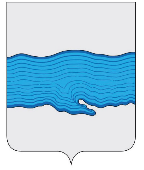  Ивановская область   Приволжский муниципальный район  Плесское городское поселениеВЕСТНИКСОВЕТА И АДМИНИСТРАЦИИПЛЕССКОГО ГОРОДСКОГО ПОСЕЛЕНИЯВыпуск № 906.06.2023№ 9 от 06.06.2023Официальное издание нормативно-правовых актовСовета и администрации Плесского городского поселения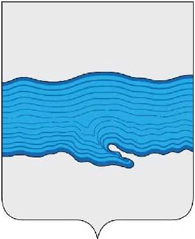 АДМИНИСТРАЦИЯ ПЛЕССКОГО ГОРОДСКОГО ПОСЕЛЕНИЯ ПРИВОЛЖСКОГО МУНИЦИПАЛЬНОГО РАЙОНА ИВАНОВСКОЙ ОБЛАСТИПОСТАНОВЛЕНИЕ«05» июня 2023 г.	      № 76г. Плес«О создании комиссии и утверждении программы по проведению проверки готовности к отопительному периоду 2023-2024 годов теплоснабжающих, теплосетевых организаций и потребителей тепловой энергии, расположенных на территории Плесского городского поселения»В соответствии с Федеральными законами от 06.10.2003 № 131-ФЗ «Об общих принципах организации местного самоуправления в Российской Федерации», от 27.07.2010 № 190-ФЗ «О теплоснабжении», с приказом Министерства энергетики Российской Федерации от 12.03.2013 № 103 «Об утверждении Правил оценки готовности к отопительному периоду», в целях обеспечения контроля за подготовкой объектов жилищно-коммунального хозяйства к работе в осенне-зимний период 2023-2024 годов и координации деятельности представителей надзорных и инспектирующих органов, предприятий, организаций и учреждений независимо от их организационно-правовой формы и ведомственной принадлежности по вопросам организации устойчивого функционирования жилищно-коммунального комплекса и объектов энергетики Плесского городского поселения в отопительный период 2023-2024 годов, администрация  Плесского городского поселения ПОСТАНОВЛЯЕТ:1. Создать комиссию по проведению проверки готовности к отопительному периоду 2023-2024 годов теплоснабжающих, теплосетевых организаций и потребителей тепловой энергии, расположенных на территории Плесского городского поселения и утвердить ее состав согласно Приложению №1 к настоящему постановлению.2. Утвердить положение о комиссии по проведению проверки готовности к отопительному периоду 2023-2024 годов теплоснабжающих, теплосетевых организаций и потребителей тепловой энергии, расположенных на территории Плесского городского поселения согласно Приложению №2 к настоящему постановлению.3. Утвердить программу проведения проверки готовности к отопительному периоду 2023-2024годов теплоснабжающих, теплосетевых организаций и потребителей тепловой энергии, расположенных на территории Плесского городского поселения согласно Приложению №3 к настоящему постановлению. 4. Опубликовать настоящее постановление на сайте администрации Плесского городского поселения www.gorodples.ru и в информационном бюллетене «Вестник Совета и администрации Плесского городского поселения».5. Настоящее постановление вступает в силу с момента официального опубликования.6. Контроль за выполнением настоящего постановления оставляю за собой.ВрИП Главы Плесского городского поселения                                                 С.В. Корнилова  	Приложение №1к Постановлению администрацииПлесского городского поселенияПриволжского муниципального района Ивановской областиот 05 июня 2023 г. № 76Составкомиссии по проведению проверки готовности к отопительному периоду 2023-2024 годов теплоснабжающих, теплосетевых организаций и потребителей тепловой энергии расположенных на территории Плесского городского поселения Председатель комиссии:ВрИП Главы Плесского городского поселения - Корнилова Светлана Вячеславовна Заместитель председателя:Главный специалист по вопросам ЖКХ - Золотарев Ярослав ВладимировичСекретарь комиссии:Ведущий специалист по вопросам ЖКХ - Бурова Анастасия МаксимовнаЧлены комиссии:Представитель Ростехнадзора - по согласованиюПриложение №2к Постановлению администрацииПлесского городского поселения Приволжского муниципального района Ивановской области от 05 июня 2023 г. № 76Положениео комиссии по проведению проверки готовности к отопительному периоду 2023-2024  годов теплоснабжающих, теплосетевых организаций и потребителей тепловой энергии, расположенных на территории  Плесского городского поселения    Общие положения1.1. Положение о комиссии по проведению проверки готовности к отопительному периоду 2023-2024 годов теплоснабжающих, теплосетевых организаций и потребителей тепловой энергии, расположенных на территории  Плесского городского поселения определяет порядок работы комиссии по оценке готовности теплоснабжающих организаций, теплосетевых организаций и потребителей тепловой энергии к отопительному периоду (далее – Комиссия).1.2. В своей деятельности Комиссия руководствуется Федеральным законом от 27.07.2010 № 190-ФЗ «О теплоснабжении», постановлением Госстроя Российской Федерации от 27.09.2003 № 170 «Об утверждении Правил и норм технической эксплуатации жилищного фонда», Приказом Министерства энергетики Российской Федерации  от 12.03.2013 № 103 «Об утверждении правил оценки готовности к отопительному периоду», другими нормативными правовыми актами Российской Федерации, иными муниципальными правовыми актами, а также настоящим Положением.Цели и задачи комиссии2.1. Комиссия создана в целях подготовки и обеспечения устойчивого функционирования объектов социальной сферы и жилищно-коммунального хозяйства в отопительный период.2.2. Основными задачами Комиссии является проверка готовности теплоснабжающих, теплосетевых организаций и потребителей тепловой энергии к отопительному периоду.3. Организация деятельности комиссии3.1. Комиссия формируется в составе председателя Комиссии, его заместителя, секретаря и членов Комиссии.3.2. Членами Комиссии являются:- представители Администрации Плесского городского поселения;- по согласованию представители Федеральной службы по экологическому, технологическому и атомному надзору, представители жилищной инспекции и других контрольно-надзорных органов. 3.3. Комиссия имеет право привлекать к работе комиссии должностных лиц предприятий, организаций, учреждений, независимо от форм собственности, участвующих в обеспечении коммунальных услуг населения, обслуживании жилищного фонда.3.4. К основным функциям председателя Комиссии относятся:- осуществление общего руководства Комиссией;- назначение заседаний Комиссии и определение повестки дня;- осуществление общего контроля за реализацией решений, принятых на заседаниях Комиссии.3.5. В случае отсутствия председателя Комиссии его обязанности исполняет заместитель председателя. 3.6. Заседания комиссии проводятся в соответствии с графиком проведения заседаний по оценке готовности и подведению итогов выполнения по подготовке к отопительному периоду.3.7. Председатель Комиссии или его заместитель осуществляет общее руководство работой Комиссии, планирует ее деятельность, ведет заседания, осуществляет контроль за реализацией принятых Комиссией решений.3.8. Секретарь комиссии:- осуществляет подготовку материалов к рассмотрению на заседании Комиссии;- ведет протокол заседания Комиссии-осуществляет подготовку документов о результатах работы Комиссии: протоколов, актов, паспортов готовности.4. Порядок работы Комиссии4.1. Заседания Комиссии проводятся по мере необходимости, но не реже одного раза в неделю, либо определяется иная периодичность проведения заседаний.4.2. Заседание Комиссии считается правомочным, если на нем присутствует не менее половины членов Комиссии.4.3. В случае невозможности присутствия члена Комиссии он имеет право заблаговременно представить свое мнение по рассматриваемым на Комиссии вопросам в письменной форме или направить своего представителя с предварительным уведомлением.4.4 Комиссия имеет право запрашивать у предприятий, организаций, учреждений, независимо от форм собственности, участвующих в теплоснабжении населения, обслуживании жилищного фонда, необходимую информацию по вопросам, относящимся к компетенции Комиссии.4.5. При проверке комиссиями проверяется выполнение теплосетевыми и теплоснабжающими организациями, и потребителями тепловой энергии требований, установленных главами III-V Правил оценки готовности к отопительному периоду, утвержденные приказом Министерства энергетики Российской Федерации от 12.03.2013 № 103.В целях проведения проверки Комиссия рассматривает документы, подтверждающие выполнение требований по готовности, а при необходимости - проводит осмотр объектов проверки.4.6. Результаты проверки оформляются актом проверки готовности к отопительному периоду, который составляется не позднее одного дня с даты завершения проверки.При наличии у Комиссии замечаний к выполнению требований по готовности или при невыполнении требований по готовности к акту прилагается перечень замечаний с указанием сроков их устранения.4.7. По каждому объекту проверки в течение 15 дней с даты подписания акта в случае, если объект проверки готов к отопительному периоду, а также в случае, если замечания к требованиям по готовности, выданные комиссией, устранены в срок, выдается паспорт готовности к отопительному периоду.4.8. Решение, принимаемое на Комиссии, оформляется протоколом.Приложение №3к Постановлению администрации Плесского городского поселенияПриволжского муниципального района Ивановской области от 05 июня 2023 г. № 76Программапо проведению проверки готовности к отопительному периоду 2023-2024 годов теплоснабжающих, теплосетевых организаций и потребителей тепловой энергии, расположенных на территории Плесского городского поселения 1. Общие положения1. Проверка теплоснабжающих организаций, теплосетевых организаций и потребителей тепловой энергии к отопительному периоду осуществляется комиссией по проведению проверки готовности к отопительному периоду 2023-2024 годов теплоснабжающих, теплосетевых организаций и потребителей тепловой энергии, расположенных на территории  Плесского городского поселения.К потребителям тепловой энергии, объекты которых подлежат проверке, относятся лица, приобретающие тепловую энергию (мощность), теплоноситель для использования на принадлежащих им на праве собственности или ином законном основании теплопотребляющих установках либо для оказания коммунальных услуг в части горячего водоснабжения и отопления, теплопотребляющие установки которых подключены к системе теплоснабжения (далее - потребители тепловой энергии).В отношении многоквартирных домов проверка осуществляется путем определения соответствия требованиям настоящей Программы:- лиц, осуществляющих в соответствии с жилищным законодательством управление многоквартирным домом и приобретающих тепловую энергию (мощность) и (или) теплоноситель для оказания коммунальных услуг в части отопления и горячего водоснабжения. В отношении указанных лиц также осуществляется проверка проводимых ими мероприятий по подготовке к отопительному периоду;- лиц, являющихся собственниками жилых и нежилых помещений в многоквартирном доме, заключивших в соответствии с жилищным законодательством договоры теплоснабжения с теплоснабжающей организацией.2. Порядок проведения проверки1. Проверка теплоснабжающих организаций, теплосетевых организаций и потребителей тепловой энергии к отопительному периоду осуществляется комиссией по проведению проверки готовности к отопительному периоду 2023-2024 годов теплоснабжающих, теплосетевых организаций и потребителей тепловой энергии, расположенных на территории  Плесского городского поселения (далее - Комиссия).2. Работа Комиссии осуществляется в соответствии с графиком проведения проверки готовности к отопительному периоду (таблица №1, таблица №2, таблица №3), в котором указываются:- объекты, подлежащие проверке;- сроки проведения проверки;- документы, проверяемые в ходе проведения проверки.Таблица №1находящиеся под управлением:- ТСЖ «Северцево»,- ООО «Приволжское МПО ЖКХ Ивановской области»,- ООО «Феникс»,- ООО «Домофонд».Таблица №2Таблица №3При проверке Комиссией проверяется выполнение требований, установленных Приложениями № 2 и № 3 настоящей Программы проведения проверки готовности к отопительному периоду 2023 – 2024 годов (далее – Программа).Проверка выполнения теплосетевыми и теплоснабжающими организациями требований, установленных Правилами оценки готовности к отопительному периоду, утвержденных Приказом Министерства энергетики РФ от 12.03.2013 г. № 103 (далее Правила), осуществляется Комиссией на предмет соблюдения соответствующих обязательных требований, установленных техническими регламентами и иными нормативными правовыми актами в сфере теплоснабжения.В случае отсутствия обязательных требований, технических регламентов или иных нормативных правовых актов в сфере теплоснабжения в отношении требований, установленных Правилами, Комиссия осуществляет проверку соблюдения локальных актов организаций, подлежащих проверке, регулирующих порядок подготовки к отопительному периоду. 3. В целях проведения проверки комиссии рассматривают документы, подтверждающие выполнение требований по готовности, а при необходимости - проводят осмотр объектов проверки.Результаты проверки оформляются актом проверки готовности к отопительному периоду (далее - акт), который составляется не позднее одного дня с даты завершения проверки, по рекомендуемому образцу согласно Приложению № 1 к настоящей Программе.В акте содержатся следующие выводы комиссии по итогам проверки:- объект проверки готов к отопительному периоду;- объект проверки будет готов к отопительному периоду при условии устранения в установленный срок замечаний к требованиям по готовности, выданных комиссией;- объект проверки не готов к отопительному периоду.При наличии у комиссии замечаний к выполнению требований по готовности или при невыполнении требований по готовности к акту прилагается перечень замечаний (далее - Перечень) с указанием сроков их устранения.Паспорт готовности к отопительному периоду (далее - паспорт) составляется по рекомендуемому образцу согласно Приложению № 2 к настоящей Программе и выдается уполномоченным органом, образовавшим комиссию, в течение 15 дней с даты подписания акта в случае, если объект проверки готов к отопительному периоду, а также в случае, если замечания к требованиям по готовности, выданные комиссией, устранены в срок, установленный Перечнем.В случае устранения указанных в Перечне замечаний к выполнению (невыполнению) требований по готовности в сроки, установленные в таблице 1 настоящей Программы, комиссией проводится повторная проверка, по результатам которой составляется новый акт.Организация, не получившая по объектам проверки паспорт готовности до даты, установленной в таблице 1 настоящей Программы, обязана продолжить подготовку к отопительному периоду и устранение указанных в Перечне к акту замечаний к выполнению (невыполнению) требований по готовности. После уведомления комиссии об устранении замечаний к выполнению (невыполнению) требований по готовности осуществляется повторная проверка. При положительном заключении комиссии оформляется повторный акт с выводом о готовности к отопительному периоду, но без выдачи паспорта в текущий отопительный период.4. Порядок взаимодействия теплоснабжающих и теплосетевых организаций, потребителей тепловой энергии, теплопотребляющие установки которых подключены к системе теплоснабжения с Комиссией.4.1. Теплоснабжающие и теплосетевые организации представляют в администрацию Плесского городского поселения информацию по выполнению требований по готовности, указанных в Приложении №3.4.2. Потребители тепловой энергии представляют в администрацию Плесского городского поселения информацию по выполнению требований по готовности, указанных в Приложении № 4.Комиссия рассматривает документы, подтверждающие выполнение требований готовности в соответствии с п. 3 Программы.5. В отношении объектов по производству тепловой и электрической энергии в режиме комбинированной выработки проверяется только наличие документа о готовности к отопительному сезону, полученного в соответствии с законодательством об электроэнергетике.Приложение № 1к программе проведения проверкиготовности к отопительному периодуАКТпроверки готовности к отопительному периоду _______/_______ гг.__________________________                   	                         "__" _________________ 20__ г.     (место составления акта)                                                                               (дата составления акта)Комиссия, образованная ___________________________________________________________,                                              (форма документа и его реквизиты, которым образована комиссия)в соответствии с программой проведения проверки готовности котопительному периоду от "__" _________________ 20__ г., утвержденной_____________________________________________________________________________,(ФИО руководителя (его заместителя) органа, проводящего проверку готовности к отопительному периоду)с "__" _____________ 20__ г. по "__" ____________ 20__ г. в соответствии сФедеральным законом от 27 июля . N 190-ФЗ "О  теплоснабжении"провела проверку готовности к отопительному периоду __________________________________________________________________________________________________________(полное наименование , теплоснабжающей организации, потребителя тепловой энергии, в отношении которого проводилась проверка готовности к отопительному периоду)Проверка готовности   к отопительному периоду проводилась в отношенииследующих объектов:1. ________________________;2. ________________________;В ходе проведения проверки готовности к отопительному периоду комиссияустановила: __________________________________________________________________.                                                        (готовность/неготовность к работе в отопительном периоде)Вывод комиссии по итогам проведения проверки готовности к отопительномупериоду: _____________________________________________________________________.Председатель комиссии: ______________________________________________                                                                                               (подпись, расшифровка подписи)Заместитель председателя комиссии: _____________________________________________                                                                                (подпись, расшифровка подписи)Члены комиссии: 			______________________________________________                                                                                (подпись, расшифровка подписи)__________________________________________                                                                                (подпись, расшифровка подписи)__________________________________________                                                                                (подпись, расшифровка подписи)С актом проверки готовности ознакомлен, один экземпляр акта получил:"__" _____________ 20__ г.  _________________________________________________________(подпись, расшифровка подписи руководителя (его уполномоченного представителя) , теплоснабжающей организации, потребителя тепловой энергии, в отношении которого проводилась проверка готовности к отопительному периоду)Приложение № 2к программе проведения проверкиготовности к отопительному периодуПАСПОРТготовности к отопительному периоду ____/____ гг.Выдан _______________________________________________________________________,  (полное наименование , теплоснабжающей организации, теплосетевой организации, потребителя тепловой энергии, в отношении которого проводилась проверка готовности к отопительному периоду)В отношении следующих объектов, по которым проводилась проверка готовностик отопительному периоду:1. ________________________;2. ________________________;3. ________________________;Основание выдачи паспорта готовности к отопительному периоду:Акт проверки готовности к отопительному периоду от _____________ N _______________________________________________(подпись, расшифровка подписи и печать уполномоченного органа, образовавшего комиссию по проведению проверки готовности к отопительному периоду) Приложение № 3к программе проведения проверкиготовности к отопительному периодуТребования по готовности к отопительному периодудля теплоснабжающих и теплосетевых организацийВ целях оценки готовности теплоснабжающих и теплосетевых организаций к отопительному периоду уполномоченным органом должны быть проверены в отношении данных организаций:1) наличие соглашения об управлении системой теплоснабжения, заключенного в порядке, установленном Законом о теплоснабжении;2) готовность к выполнению графика тепловых нагрузок, поддержанию температурного графика, утвержденного схемой теплоснабжения;3) соблюдение критериев надежности теплоснабжения, установленных техническими регламентами;4) наличие нормативных запасов топлива на источниках тепловой энергии;5) функционирование эксплуатационной, диспетчерской и аварийной служб, а именно:укомплектованность указанных служб персоналом;обеспеченность персонала средствами индивидуальной и коллективной защиты, спецодеждой, инструментами и необходимой для производства работ оснасткой, нормативно-технической и оперативной документацией, инструкциями, схемами, первичными средствами пожаротушения;6) проведение наладки принадлежащих им тепловых сетей;7) организация контроля режимов потребления тепловой энергии;8) обеспечение качества теплоносителей;9) организация коммерческого учета приобретаемой и реализуемой тепловой энергии;10) обеспечение проверки качества строительства принадлежащих им тепловых сетей, в том числе предоставление гарантий на работы и материалы, применяемые при строительстве, в соответствии Законом о теплоснабжении;11) обеспечение безаварийной работы объектов теплоснабжения и надежного теплоснабжения потребителей тепловой энергии, а именно:готовность систем приема и разгрузки топлива, топливоприготовления и топливоподачи;соблюдение водно-химического режима;отсутствие фактов эксплуатации теплоэнергетического оборудования сверх ресурса без проведения соответствующих организационно-технических мероприятий по продлению срока его эксплуатации;наличие утвержденных графиков ограничения теплоснабжения при дефиците тепловой мощности тепловых источников и пропускной способности тепловых сетей;наличие расчетов допустимого времени устранения аварийных нарушений теплоснабжения жилых домов;наличие порядка ликвидации аварийных ситуаций в системах теплоснабжения с учетом взаимодействия тепло-, электро-, топливо- и водоснабжающих организаций, потребителей тепловой энергии, ремонтно-строительных и транспортных организаций, а также органов местного самоуправления;проведение гидравлических и тепловых испытаний тепловых сетей;выполнение утвержденного плана подготовки к работе в отопительный период, в который включено проведение необходимого технического освидетельствования и диагностики оборудования, участвующего в обеспечении теплоснабжения;выполнение планового графика ремонта тепловых сетей и источников тепловой энергии;наличие договоров поставки топлива, не допускающих перебоев поставки и снижения установленных нормативов запасов топлива;12) наличие документов, определяющих разграничение эксплуатационной ответственности между потребителями тепловой энергии, теплоснабжающими и теплосетевыми организациями;13) отсутствие не выполненных в установленные сроки предписаний, влияющих на надежность работы в отопительный период, выданных уполномоченными на осуществление государственного контроля (надзора) органами государственной власти и уполномоченными на осуществление муниципального контроля органами местного самоуправления;14) работоспособность автоматических регуляторов при их наличии.В отношении объектов по производству тепловой и электрической энергии в режиме комбинированной выработки проверяется только наличие документа о готовности к отопительному сезону, полученного в соответствии с законодательством об электроэнергетике.К обстоятельствам, при несоблюдении которых в отношении теплоснабжающих и теплосетевых организаций составляется акт с приложением Перечня с указанием сроков устранения замечаний, относится несоблюдение требований, указанных в пунктах 1, 7, 9 и 10.Приложение № 4к программе проведения проверкиготовности к отопительному периодуТребования по готовности к отопительному периодудля потребителей тепловой энергииВ целях оценки готовности потребителей тепловой энергии к отопительному периоду Комиссией должны быть проверены:1) устранение выявленных в порядке, установленном законодательством Российской Федерации, нарушений в тепловых и гидравлических режимах работы тепловых энергоустановок;2) проведение промывки оборудования и коммуникаций теплопотребляющих установок;3) разработка эксплуатационных режимов, а также мероприятий по их внедрению;4) выполнение плана ремонтных работ и качество их выполнения;5) состояние тепловых сетей, принадлежащих потребителю тепловой энергии;6) состояние утепления зданий (чердаки, лестничные клетки, подвалы, двери) и центральных тепловых пунктов, а также индивидуальных тепловых пунктов;7) состояние трубопроводов, арматуры и тепловой изоляции в пределах тепловых пунктов;8) наличие и работоспособность приборов учета, работоспособность автоматических регуляторов при их наличии;9) работоспособность защиты систем теплопотребления;10) наличие паспортов теплопотребляющих установок, принципиальных схем и инструкций для обслуживающего персонала и соответствие их действительности;11) отсутствие прямых соединений оборудования тепловых пунктов с водопроводом и канализацией;12) плотность оборудования тепловых пунктов;13) наличие пломб на расчетных шайбах и соплах элеваторов;14) отсутствие задолженности за поставленные тепловую энергию (мощность), теплоноситель;15) наличие собственных и (или) привлеченных ремонтных бригад и обеспеченность их материально-техническими ресурсами для осуществления надлежащей эксплуатации теплопотребляющих установок;16) проведение испытания оборудования теплопотребляющих установок на плотность и прочность;17) надежность теплоснабжения потребителей тепловой энергии. К обстоятельствам, при несоблюдении которых в отношении потребителей тепловой энергии составляется акт с приложением Перечня с указанием сроков устранения замечаний, относятся несоблюдение требований, указанных в пунктах 8, 13, 14.№ и дата принятия ДокументаНаименование документаНомера страницАдминистрация Плесского городского поселенияАдминистрация Плесского городского поселенияот 05.06.2023г. № 76Постановление «О создании комиссии и утверждении программы по проведению проверки готовности к отопительному периоду 2023-2024 годов теплоснабжающих, теплосетевых организаций и потребителей тепловой энергии, расположенных на территории Плесского городского поселения»3Наименование населенного пункта и улицыНомер домаКоличествоквартир в домеПлощадь квартир в домеСроки проведения проверкиДокументы, проверяемые в ходепроведения проверкиг. Плес ул. Гагарина№ 1а24942,1с 11.09.2023 г.по14.09.2023гв соответствии с Приложением № 4к программег. Плес, ул. Лесная№15241121,1с 11.09.2023 г.по14.09.2023гв соответствии с Приложением № 4к программег. Плес, ул. Лесная№ 18241080,7с 11.09.2023 г.по14.09.2023гв соответствии с Приложением № 4к программег. Плес, ул. Лесная№20602131,2с 11.09.2023 г.по14.09.2023гв соответствии с Приложением № 4к программег. Плес, ул. Лесная№22653055с 11.09.2023 г.по14.09.2023гв соответствии с Приложением № 4к программег. Плес, ул. Лесная№ 24603056,5с 11.09.2023 г.по14.09.2023гв соответствии с Приложением № 4к программег. Плес, ул. Корнилова№ 2112460,2с 11.09.2023 г.по14.09.2023гв соответствии с Приложением № 4к программег. Плес, ул. Корнилова№ 268319,4с 11.09.2023 г.по14.09.2023гв соответствии с Приложением № 4к программег. Плес, ул. Корнилова№40а582642,3с 11.09.2023 г.по14.09.2023гв соответствии с Приложением № 4к программег. Плес, ул. Корнилова№42241072с 11.09.2023 г.по14.09.2023гв соответствии с Приложением № 4к программег. Плес, ул. Пионерская№ 924947,2с 11.09.2023 г.по14.09.2023гв соответствии с Приложением № 4к программег. Плес, ул. Пионерская№ 1116743,2с 11.09.2023 г.по14.09.2023гв соответствии с Приложением № 4к программег. Плес, ул. Первомайская№ 18310,7с 11.09.2023 г.по14.09.2023гв соответствии с Приложением № 4к программег. Плес, ул. Первомайская№ 312480,6с 11.09.2023 г.по14.09.2023гв соответствии с Приложением № 4к программег. Плес, ул. Первомайская№ 3а16755,8с 11.09.2023 г.по14.09.2023гв соответствии с Приложением № 4к программег. Плес, ул. Первомайская№ 512448,2с 11.09.2023 г.по14.09.2023гв соответствии с Приложением № 4к программег. Плес, ул. Первомайская№ 712446,1с 11.09.2023 г.по14.09.2023гв соответствии с Приложением № 4к программег. Плес, ул. Первомайская№ 918866с 11.09.2023 г.по14.09.2023гв соответствии с Приложением № 4к программег. Плес, ул. Первомайская№11271349,3с 11.09.2023 г.по14.09.2023гв соответствии с Приложением № 4к программег. Плес, ул. Первомайская№11а21881с 11.09.2023 г.по14.09.2023гв соответствии с Приложением № 4к программег. Плес, ул. Луначарского№ 88304с 11.09.2023 г.по14.09.2023гв соответствии с Приложением № 4к программег. Плес, ул. Луначарского№108312с 11.09.2023 г.по14.09.2023гв соответствии с Приложением № 4к программег. Плес, ул. Луначарского№ 128418,1с 11.09.2023 г.по14.09.2023гв соответствии с Приложением № 4к программег. Плес, ул. Луначарского№ 148302с 11.09.2023 г.по14.09.2023гв соответствии с Приложением № 4к программег. Плес, ул. Луначарского№168310с 11.09.2023 г.по14.09.2023гв соответствии с Приложением № 4к программег. Плес, Тер. д/о Плес№ 1261452,9с 11.09.2023 г.по14.09.2023гв соответствии с Приложением № 4к программег. Плес, ул. Л. Толстого№ 1а8355с 11.09.2023 г.по14.09.2023гв соответствии с Приложением № 4к программег. Плес, ул. Островского№11241328,7с 11.09.2023 г.по14.09.2023гв соответствии с Приложением № 4к программеПриволжский р-н. с. Северцево№ 1603069,7с 11.09.2023 г.по14.09.2023гв соответствии с Приложением № 4к программеПриволжский р-н. с. Северцево№ 2783745,1с 11.09.2023 г.по14.09.2023гв соответствии с Приложением № 4к программеПриволжский р-н. с. Северцево№ 4121018с 11.09.2023 г.по14.09.2023гв соответствии с Приложением № 4к программеПриволжский р-н. с. Северцево№5с 11.09.2023 г.по14.09.2023гв соответствии с Приложением № 4к программеПриволжский р-н.с. Пеньки,ул.Волжская№ 138286с 11.09.2023 г.по14.09.2023гв соответствии с Приложением № 4к программеПриволжскийр-н.с. Пеньки, ул. Волжская№ 128328,1с 11.09.2023 г.по14.09.2023гв соответствии с Приложением № 4к программеПриволжский р-н.с. Пеньки, ул. Волжская№88324,5с 11.09.2023 г.по14.09.2023гв соответствии с Приложением № 4к программеПриволжский р-н.с. Пеньки, ул. Волжская№98320,7с 11.09.2023 г.по14.09.2023гв соответствии с Приложением № 4к программеНаименование потребителей тепловой энергии(Социально-значимые объекты (здания))Сроки проведения проверкиДокументы, проверяемые в ходепроведения проверкиМДОУ д/с «Радуга» г. Плес ул. Лесная д. 26с 11.09.2023 г. по 14.09.2023 г.В соответствии с Приложением        № 4к программеГБО СПО «Плёсский колледж бизнеса и туризма» с. Сверцево д.6с 11.09.2023 г. по 14.09.2023 г.В соответствии с Приложением        № 4к программеОБУЗ «Приволжская ЦРБ» поликлиника                        г. Плес ул. Карла Маркса д.4 с 11.09.2023 г. по 14.09.2023 г.В соответствии с Приложением        № 4к программеГБУ Ивановской области «Плёсский государственный историко-архитектурный и художественный музей-заповедник» г. Плес     ул. Луначарского д.20, ул. Луначарского д.6, ул. Луначарского д.4/1, ул. Корнилова д.30, Советская д.41. с 11.09.2023 г. по 14.09.2023 г.В соответствии с Приложением        № 4к программеМКОУ СОШ № 3 г. Плес ул. Корнилова д.20.с 11.09.2023 г. по 14.09.2023 г.В соответствии с Приложением        № 4к программеМКУ КБО Плёсского городского поселения г. Плес ул. Калинина д.10с 11.09.2023 г. по 14.09.2023 г.В соответствии с Приложением        № 4к программеНаименование теплоснабжающих и теплосетевых организаций с указанием диспетчерских наименований и мест их расположения Сроки проведения проверкиДокументы, проверяемые в ходе проведения проверкиООО «ТЭС - Приволжск» - котельная с. Пеньки (угольная).Протяженность тепловых сетей-591 м.- котельная г. Плес ул. Корнилова, 31 (газовая блочно – модульная). Протяженность тепловых сетей-586 м.- котельная с. Северцево 10(газовая блочно – модульная).Протяженность тепловых сетей-7723 м.- котельная г. Плес ул. Луначарского, д.20 а (газовая блочно – модульная).Протяженность тепловых сетей-538 м.- котельная г. Плес ул. Советская, 3а (газовая блочно – модульная).Протяженность тепловых сетей-1036 м.- котельная г. Плес пер. Пушкинский 8(газовая блочно – модульная).Протяженность тепловых сетей-1247 м.с 02.10.2023 г. по 05.10.2023 г.В соответствии с Приложением № 3к программеЧУ «Санаторий «Актёр - Плёс»» союза театральных деятелей Российской Федерации- котельная г. Плес ул. Островского д.17 (угольная). с 02.10.2023 г. по 05.10.2023 г.В соответствии с Приложением № 3к программе